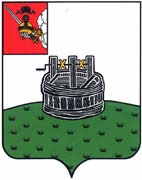 ГЛАВА ГРЯЗОВЕЦКОГО МУНИЦИПАЛЬНОГО ОКРУГАП О С Т А Н О В Л Е Н И Е                 г. ГрязовецО внесении изменений в Положение об организации первичного воинского учета в Грязовецком муниципальном округе Вологодской областиВ целях приведения в соответствие с действующим законодательством Российской Федерации ПОСТАНОВЛЯЮ:1. Внести в Положение об организации первичного воинского учета в Грязовецком муниципальном округе Вологодской области, утвержденным постановлением главы Грязовецкого муниципального округа от 16 января 2023 года №8, следующие изменения:1.1. подпункт а) пункта 3.11 Положения изложить в следующей редакции:«а) граждане мужского пола в возрасте от 18 до 30 лет, обязанные состоять на воинском учете и не пребывающие в запасе (далее - призывники);»;1.2. подпункт е) пункта 3.11 Положения изложить в следующей редакции: «е) не прошедшие военную службу в связи с предоставлением отсрочек от призыва на военную службу или не призванные на военную службу по каким-либо другим причинам, по достижении ими возраста 30 лет;».2. Контроль за выполнением настоящего постановления возложить на управление по вопросам безопасности, ГО и ЧС, мобилизационной работе и защите информации администрации Грязовецкого муниципального округа.Глава Грязовецкого муниципального округа                                                С.А. Фекличев         08.02.2024№15